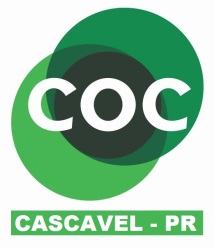 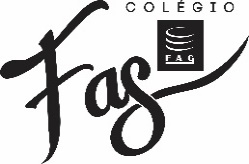 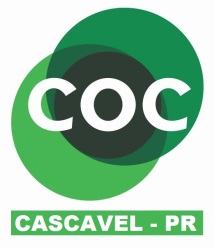 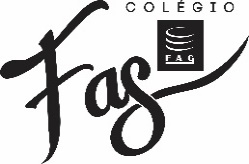 Orientações:Olá querido aluno (a), a professora preparou algumas atividades para que você possa estar revisando e estudando o conteúdo que já trabalhamos em sala!Utilize um caderno que você tenha em casa (um caderno usado, ou do ano anterior da escola);Se não tiver caderno, poderá estar utilizando de folhas de sulfite;Todo o conteúdo que será disponibilizado terá que ser copiado e resolvido (não precisa ser impresso);Coloque a data referente ao dia da realização da sua atividade. (ex: Cascavel, ___, de março de 2020).Disciplina de GeografiaVamos assistir alguns vídeos no youtube para retomar nosso conteúdo.AS DIREÇÕES CARDEAIS E OS INSTRUMENTOS DE LOCALIZAÇÃO https://www.youtube.com/watch?v=AyNXk8OG-7gA ORIGEM DA BÚSSOLAhttps://www.youtube.com/watch?v=kKPBZbjZzekMapas do Mundo: Mapa Físico e Mapa Político | Vídeos Educativos para Criançashttps://www.youtube.com/watch?v=zt6mvqaD3TMMapas do Mundo: Mapa Físico e Mapa Político (Parte 2) | Vídeos Educativos para Criançashttps://www.youtube.com/watch?v=zlkRUxOiq2YAtividade:Em seu caderno ou em uma folha faça um desenho representando o dia e outro representando a noite e escreva qual dos períodos você mais gosta e justifique sua resposta:Disciplina de MatemáticaNesta próxima atividade peça  para a Mamãe ou o Papai fazer um ditado de números para você ! Estes números poderão  ser  de 0 a 200 !1) Ditado de números :_____________________________________________________________________________________________________________________________________________________________________________________________________________________________________________________________________________________________________________________________________________________________________________________________________________________________________________________________________________________________________________________________________________________________________________________________________________________________________________